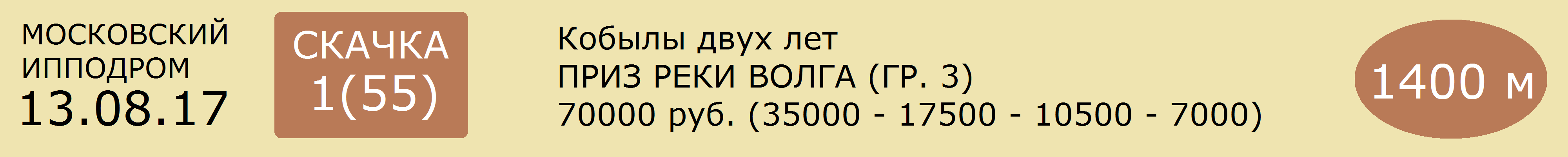 1  ЛЕГРАФ /LEGRAF/ - гн. (Лемон Дроп Кид /Lemon Drop Kid/ - Ханд Крафтед /Hand Krafted/) рожд.: США, вл. ОАО «Волгоградский к-з»Мастер-жокей Ш.А. ХАТКОВ   57.0 кг.Мастер-тренер Н.А. Ищенко2  ДЬЮЭЛ БЕД /DUAL BET/ - т/гн. (Бернардини /Bernardini/ - Пико Даурт /Pico Duarte/) рожд.: США, вл. ОАО «Волгоградский к-з»1.16,5(1200-4) 1.14,5(1200-1)2017: 2=1-0-0-1 (12000 руб.)Мастер-жокей Д.Д.СУХАНОВ     57.0 кг.Мастер-тренер Н.А. Ищенко3  ГРИМИРОВКА - гн. (Континюэсли /Continuously/ - Глинка) рожд.: ОАО к-з «Восход», вл. ОАО к-з «Восход»1.15,1(1200-2) 1.14,6(1200-4) 1.14,8(1200-2)2017: 3=0-2-0-1 (140000 руб.)Жокей 1 категории И.Г. НИКОЛКИН      57.0 кг.Мастер-тренер И.Г. Петрий4  ЧЕСТЬ - гн. (Статик Мемори /Static Memory/ - Чайн Данс /Chance Dance/)рожд.: ОАО к-з «Восход», вл. ОАО к-з «Восход»1.17,1(1200-1) 1.15,9(1200-4)2017: 2=1-0-0-1 (15000 руб.)Скачет Е.В.ТАРАНЕНКО             57.0 кг.Мастер-тренер И.Г. Петрий5  НАРГИЗ - гн. (Мономах /Monomakh/ - Нарки Гёл /Narky Girl/) рожд.: к-з «Донской», вл. к-з «Донской»1.15,1(1200-1) 1.14,7(1200-1)2017: 2=2-0-0-0 (80000 руб.)Мастер-жокей А.А.ЧУГУЕВЕЦ     57.0 кг.Мастер-тренер А.И. Чугуевец6  ГАЛАКСИДА - сер. (Серебряный Бор /Serebryany Bor/ - Гордая Истина )рожд.: к-з «Донской», вл. к-з «Донской»1.19,0(1200-6) 1.17,9(1200-2) 1.16,0(1200-5)70 2017: 3=0-1-0-0 (3600 руб.)Мастер-жокей М.А.РАХМАТУЛЛИН     57.0 кг.Мастер-тренер А.И. Чугуевец7  ЭЛЕСТИНА - гн. (Паландер /Palander/ - Элстера) рожд.: ОАО «Волгоградский к-з», вл. ОАО «Волгоградский к-з»1.15,6(1200-3) 1.15,0(1200-3)2017: 2=0-0-2-0 (24000 руб.)Жокей 2 категории У.Р.КОЖОМЖАРОВ     57.0 кг.Мастер-тренер Н.А. Ищенко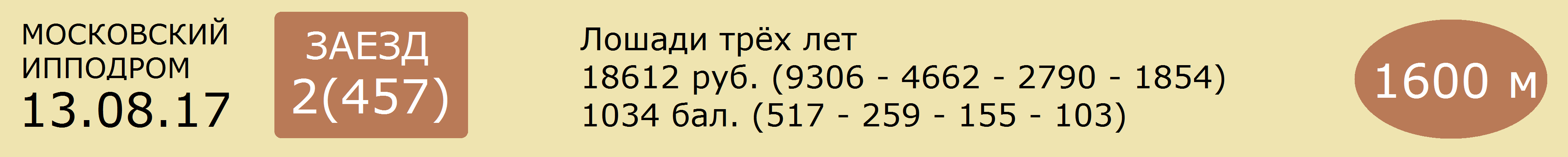 1  АНТВЕРПЕН РМ  20  гн.жер.ам. (Кен Варкентин - Антоновка)      В.П.Бухтоярова (р.в ОАО ПКЗ им.В.И.Чапаева)      2.05,9      [365дн. 15: 1 2 1 7]    26 т/о  Мн А.Н.ЯКУБОВ  [365дн. 85: 17 13 6]22.07.17  398  2.05,9(5)           А.Н.Якубов                 Севенледисдансинг 2.00,4 - Тамерлан09.07.17  367  2.09,0(4)           А.Н.Якубов                 Севенледисдансинг 2.05,6 - Дринкс Эт Макис - Закраина Люк25.06.17  325  2.07,4(6)           А.Н.Якубов                 Севенледисдансинг 2.01,6 - Мистер Лаки "Ч" - Дринкс Эт Макис28.05.17  270  снят                                           07.05.17  217  2.08,5(4)           А.Н.Якубов                 Мистер Лаки "Ч" 2.07,5 - Казначей - Бирма______________________________________________________________________________________2  МАЙ ДАРЛИНГ  25  гн.жер.ам. (Макси Кингсайз - Мисс Янки)      В.Я.Панченко(в аренде у ООО "Поворот В.П.")      2.05,4      [365дн. 15: 4 2 1 1]    13 т/о  2к И.Р.ХУРАМШИН  [365дн. 27: 4 2 0]22.07.17  398  2.06,0(6)           И.Р.Хурамшин             Севенледисдансинг 2.00,4 - Тамерлан24.06.17  321  2.05,4(1)           И.Р.Хурамшин             Май Дарлинг 2.05,4 - Алабама Син - Асуан03.06.17  277  2.07,6(1)           И.Р.Хурамшин             Май Дарлинг 2.07,6 - Линди Лав - Лансада14.05.17  234  2.14,7(5)           И.Р.Хурамшин             Тамерлан 2.08,7 - Гандикап Син - Линди Лав23.04.17  178  2.09,7(1)           И.Р.Хурамшин             Май Дарлинг 2.09,7 - Таймал Гуру - Линди Лав______________________________________________________________________________________3  ФАРБОРО  20  гн.коб.фр. (Бювитье д'Ану - Фурбонави)      А.А.Казакова(в аренде у ООО "ИНТЕРВАЛ")      2.06,1      [365дн. 13: 3 2 0 2]    14 т/о  Мн Я.С.ЛОГВИН  [365дн. 127: 17 17 11]30.07.17  425  2.08,9(7)           Я.С.Логвин                 Закраина Люк 2.02,3 - Падуя Лок - Немезида22.07.17  398  съех.                  Я.С.Логвин                 Севенледисдансинг 2.00,4 - Тамерлан - Шуста "Ч"01.07.17  343  2.06,3(7)           Я.С.Логвин                 Лирикс Оф Лав 2.00,5 - Сэнсэй "Ч" - Мун Мэн Рм01.05.17  198  2.07,2(6)           Я.С.Логвин                 Виктори Флауэрс 2.02,5 - Лирикс Оф Лав - Сэнсэй "Ч"09.04.17  157  2.06,2(2)           Я.С.Логвин                 Мистер Лаки "Ч" 2.05,4 - Фарборо - Фаворитка______________________________________________________________________________________4  ПОТОК  15  рыж.жер.рус. (Лоунстар Космос - Пташка)      ООО "Троицкое" (в аренде у И.А.Шарипова)      2.04,0      [365дн. 24: 1 3 4 5]    9 т/о   1к А.М.СЕВАЛЬНИКОВ  [365дн. 59: 2 9 11]30.07.17  421  2.04,0(3)           А.М.Севальников       Лирикс Оф Лав 2.00,0 - Виктори Флауэрс - Поток16.07.17  390  2.08,3(7)           А.М.Севальников       Виктори Флауэрс 1.59,3 - Лирикс Оф Лав - Фаворитка01.07.17  343  2.14,2(9)           А.М.Севальников       Лирикс Оф Лав 2.00,5 - Сэнсэй "Ч" - Мун Мэн Рм18.06.17  306  2.07,2(9)           А.М.Севальников       Сэнсэй "Ч" 1.59,9 - Падуя Лок - Претти28.05.17  270  2.10,8(5)           А.М.Севальников       Сэнсэй "Ч" 2.02,8 - Трон - Дринкс Эт Макис______________________________________________________________________________________5  ФИЛОСОФИЯ  75  т.-гн.коб.ам. (Оакли Фоеникс - Фантастика)      А.Н.Телегина(в аренде у Р.А.Шепелева)      2.07,4      [365дн. 2: 0 0 0 0]     5 т/о   2к Р.А.ШЕПЕЛЕВ  [365дн. 24: 1 1 3]22.07.17  398  2.07,4(7)           Р.А.Шепелев               Севенледисдансинг 2.00,4 - Тамерлан01.07.17  334  2.10,0(2)кв.      Р.А.Шепелев18.06.17  298  2.15,4(2)кв.      Р.А.Шепелев03.06.17  272  2.15,7(2)кв.      Р.А.Шепелев14.05.17  233  снята                                           ______________________________________________________________________________________6  ЛИРИКС ОФ ЛАВ  1.36  т.-гн.коб.ам. (Вэлли Виктор - Армбро Домино)      Н.В.Строй (р.в США)      1.59,1      [365дн. 12: 7 3 0 1]    4 т/о   3к А.В.ПОПОВ  [365дн. 51: 5 10 6]30.07.17  421  2.00,0(1)           А.В.Попов                   Лирикс Оф Лав 2.00,0 - Виктори Флауэрс - Поток16.07.17  390  2.00,8(2)           А.В.Попов                   Виктори Флауэрс 1.59,3 - Лирикс Оф Лав - Фаворитка01.07.17  343  2.00,5(1)           А.В.Попов                   Лирикс Оф Лав 2.00,5 - Сэнсэй "Ч" - Мун Мэн Рм28.05.17  264  1.59,1(2)           А.В.Попов                   Виктори Флауэрс 1.58,9 - Лирикс Оф Лав - Севенледисдансинг14.05.17  233  2.02,8(1)           А.В.Попов                   Лирикс Оф Лав 2.02,8 - Виктори Флауэрс - Падуя Лок______________________________________________________________________________________7  ДРИНКС ЭТ МАКИС  2.7  гн.жер.ам. (Донато Гановер - Макария Гановер)      ЗАО ПЗ "Мелиоратор" Саратов.обл. (р.в США)      1.59,4 США  [365дн. 5: 0 2 3 0]     8 т/о   Мн А.Г.НЕСЯЕВ  [365дн. 97: 35 17 17]06.08.17  444  2.03,8(2)           А.Г.Несяев                 Мун Мэн Рм 2.03,2 - Дринкс Эт Макис - Нирвана22.07.17  398  2.02,7(3)           А.Г.Несяев                 Севенледисдансинг 2.00,4 - Тамерлан09.07.17  367  2.08,0(2)           А.Г.Несяев                 Севенледисдансинг 2.05,6 - Дринкс Эт Макис - Закраина Люк25.06.17  325  2.03,9(3)           А.Г.Несяев                 Севенледисдансинг 2.01,6 - Мистер Лаки "Ч" - Дринкс Эт Макис28.05.17  270  2.03,9(3)           А.Г.Несяев                 Сэнсэй "Ч" 2.02,8 - Трон - Дринкс Эт Макис______________________________________________________________________________________Прогноз сайта ОБегахФавориты: 6 - 7 - 4(№) Лошадь - Вероятность победы (%)6  ЛИРИКС ОФ ЛАВ - 55%,7  ДРИНКС ЭТ МАКИС - 28%,4  ПОТОК - 5%,1  АНТВЕРПЕН РМ - 4%,3  ФАРБОРО - 4%,2  МАЙ ДАРЛИНГ - 3%,5  ФИЛОСОФИЯ - 1%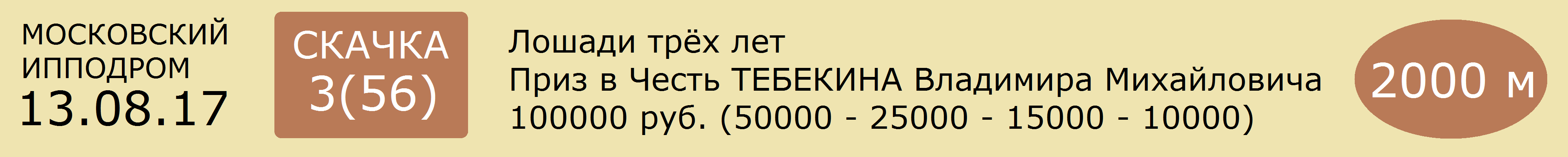 1  ЦИЦЕРОН /CICERON/ - рыж.жер. (Ту Онор энд Серв /To Honor and Serve/ - Барбет /Barbett/) рожд.: США, вл. Н.Н.Аршинов1.54,7(1800-1) 1.40,5(1600-4)2016: 2=1-1-0-0 (381000 руб.)2017: 2=1-0-0-1 (32500 руб.)Всего: 4=2-1-0-1 (413500 руб.)Мастер-жокей Д.Т. АВИДЗБА  58.0 кг.Тренер Т.Ю.Цушба2  АРПАЧИН - гн.жер. (Тизноу /Tiznow/ - Анкорэйч /Anchorage/) рожд.: США, вл. к-з «Донской»1.56,2(1800-4) 1.52,7(1800-2) 1.25,7(1400-1)2016: 3=1-1-1-0 (262500 руб.)2017: 3=1-1-0-1 (102000 руб.)Всего: 6=2-2-1-1 (364500 руб.)Мастер-жокей М.А.РАХМАТУЛЛИН     58.0 кг.Мастер-тренер А.И. Чугуевец3  АСТОРИЯ МЭМ - гн.коб. (Статик Мемори /Static Memory/ - Антреприза)рожд.: ОАО к-з «Восход», вл. ОАО к-з «Восход»1.59,8(1800-7) 1.57,6(1800-4)2016: 3=0-0-1-0 (2000 руб.)2017: 2=0-0-0-1 (2000 руб.)Всего: 5=0-0-1-1 (4000 руб.)Жокей 2 категории В.В.ПАЛЬНИКОВ     56.0 кг.Мастер-тренер И.Г. Петрий4  ЭЛИТЕСС - гн.коб. (Хай Торк /HighTorque/ - Элстера) рожд.: ОАО «Волгоградский к-з», вл. ОАО «Волгоградский к-з»1.42,6(1600-3)2016: 1=0-0-0-02017: 1=0-0-1-0 (3750 руб.)Всего: 2=0-0-1-0 (3750 руб.)Жокей 2 категории У.Р.КОЖОМЖАРОВ     56.0 кг.Мастер-тренер Н.А. Ищенко5  БИФОРД - рыж.жер. (Форевер Олигарх /Vorever Oligarh/ - Биффа) рожд.: В.А.Бекетов, вл. А.В.Зилов1.57,2(1800-3) 2.12,8(2000-8)2016: 1=0-1-0-0 (3000 руб.)2017: 2=0-0-1-0 (3000 руб.)Всего: 3=0-1-1-0 (6000 руб.)Скачет А.И.ХАТУРЦИЕВА     58.0 кг.Мастер-тренер С.А. Передерий6  ЛОКАЛ МИСС - гн.коб. (Тормонт /Tormount/ - Профи Мисс /Profi Miss/)рожд.: З.В.Секреков, вл. А.А.Плескановская1.42,7(1600-4) 1.58,3(1800-5)2016: 1=0-0-0-02017: 2=0-0-0-1 (2500 руб.)Всего: 3=0-0-0-1 (2500 руб.)Жокей 1 категории А.С. КОЗЛОВ     56.0 кг.Тренер Л.В. Цуканова7  СОКРАТ /SOKRAT/ - сер.жер. (Педи О’Прадо // - Алджаз /Alljazz/) рожд.: США, вл. Н.Н.АршиновМастер-жокей Т.Ю.ЦУШБА    58.0 кг.Тренер Т.Ю.Цушба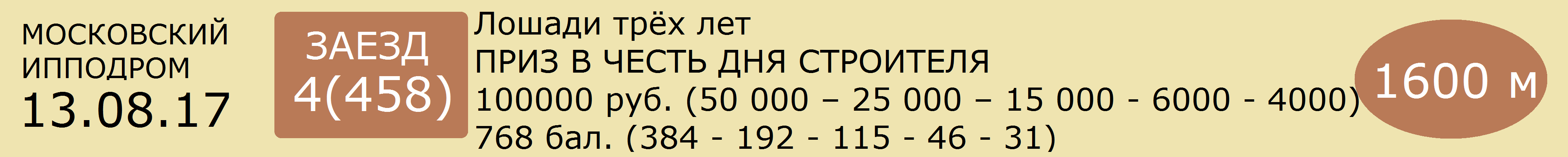 1  НЕВИЛ ЛОК - гн.жер.ам. (Виктори Пати - Натшел Риварко)      В.П.Бухтоярова (р.в ЗАО "Конный завод Локотской")      2.21,9      [365дн. 20: 0 0 0 1]    1 т/о   2к А.Н.ДУРНОПЬЯНОВ  [365дн. 81: 8 10 9]22.07.17  396  2.21,9(8)           А.Н.Дурнопьянов       Рокки Чип Рм 2.10,5 - Арфист - Поэт Лок08.07.17  358  2.21,9(5)           А.Н.Дурнопьянов       Эр Мачо Син 2.14,6 - Арабеска Лок - Лазурит Лок24.06.17  319  2.22,2(9)           А.Н.Дурнопьянов       Веселый Крымчак 2.12,2 - Арфист - Джузеппе Верди04.06.17  288  2.24,3(7)           А.Н.Дурнопьянов       Алмаз 2.13,2 - Северяночка - Арфист13.05.17  223  2.24,9(6)           А.Н.Дурнопьянов       Бэтмен 2.15,8 - Маклер Лок - Эр Мачо Син______________________________________________________________________________________2  ВИКИНГ - т.-гн.жер.ам. (Виндсонг Тэйкс Олл - Просперити)      В.И.Зыкова (р.у В.Я.Панченко)      2.14,6      [365дн. 8: 0 0 1 0]     8 т/о   Мн А.Г.НЕСЯЕВ  [365дн. 97: 35 17 17]05.08.17  434  2.14,6(6)           А.Г.Несяев                 Сиенна 2.10,4 - Вольный Ветер - Поэт Лок23.07.17  402  2.17,8(3)           А.Г.Несяев                 Сиенна 2.10,4 - Лазурит Лок - Викинг09.07.17  366  2.21,0(1)кв.      А.Г.Несяев01.07.17  334  2.18,9(5)кв.      А.Г.Несяев24.06.17  319  2.22,1(8)           А.Г.Несяев                 Веселый Крымчак 2.12,2 - Арфист - Джузеппе Верди______________________________________________________________________________________3  БЭТМЕН - гн.жер.рус. (Морей Парк СИН - Базилика)      Е.Г.Сазоновой и Т.В.Фетисовой (р.в ОАО "Агрофирма "Вельская"      2.15,8      [365дн. 8: 1 0 0 0]     6 т/о   2к А.Е.ОЛЬХОВСКИЙ  [365дн. 46: 4 4 9]29.07.17  416  2.20,9(8)           А.Е.Ольховский         Веселый Крымчак 2.04,9 - Партизанка Лок - Правитель Лок18.06.17  305  2.23,5(9)н.х.    А.Е.Ольховский         Липучий 2.08,2 - Беккер А - Автограф27.05.17  257  2.21,1(9)           А.Е.Ольховский         Автограф 2.11,0 - Беккер А - Европа Лок13.05.17  223  2.15,8(1)           А.Е.Ольховский         Бэтмен 2.15,8 - Маклер Лок - Эр Мачо Син01.05.17  194  2.33,8(11)          А.Е.Ольховский         Дисней 2.11,2 - Олимпиец - Альфа______________________________________________________________________________________4  КАСПИЙ СИН - гн.жер.ам. (Фор Стронг Виндс - Корсика СИН)      Э.И.Мордуховича и В.М.Пупко (р.в ООО "Конный завод "СИН")      2.19,2      [365дн. 9: 1 0 0 1]     1 т/о   Мн В.М.ПУПКО  [365дн. 133: 16 15 19]23.07.17  402  2.20,5(8)           А.Н.Дурнопьянов       Сиенна 2.10,4 - Лазурит Лок - Викинг01.07.17  341  2.21,0(7)           А.Н.Дурнопьянов       Беккер А 2.08,4 - Правитель Лок - Автограф27.05.17  257  2.19,2(8)           А.Н.Дурнопьянов       Автограф 2.11,0 - Беккер А - Европа Лок07.05.17  216  2.20,8(10)          В.М.Пупко                   Легион Фэйл 2.09,3 - Аризона Лок - Симона "Ч"16.04.17  169  2.21,1(5)           В.М.Пупко                   Фифа 2.12,4 - Лансада - Вольный Ветер______________________________________________________________________________________5  АРАБЕСКА ЛОК - гн.коб.рус. (Крамер Бой - Алёшкина Мечта)      ЗАО "Конный завод Локотской"	      2.14,6      [365дн. 7: 1 1 0 2]     2 т/о   Мн Р.А.ГАБДРАШИТОВ  [365дн. 140: 42 26 18]08.07.17  358  2.14,6(2)           Р.А.Габдрашитов       Эр Мачо Син 2.14,6 - Арабеска Лок - Лазурит Лок24.06.17  319  2.15,9(5)           Р.А.Габдрашитов       Веселый Крымчак 2.12,2 - Арфист - Джузеппе Верди04.06.17  288  2.16,0(4)           Р.А.Габдрашитов       Алмаз 2.13,2 - Северяночка - Арфист13.05.17  219  2.19,6(4)кв.      Р.А.Габдрашитов26.03.17  126  снята                                          ______________________________________________________________________________________6  ЭР МАЧО СИН - гн.жер.фр. (Мачо Белуга - Экстра СИН)      В.П.Бухтоярова (р.в ООО "Конный завод "СИН")      2.14,6      [365дн. 8: 1 0 1 2]     1 т/о   Мн С.М.ПУПКО  [365дн. 115: 10 12 23]08.07.17  358  2.14,6(1)           В.М.Пупко                   Эр Мачо Син 2.14,6 - Арабеска Лок - Лазурит Лок24.06.17  319  2.20,2(7)           В.М.Пупко                   Веселый Крымчак 2.12,2 - Арфист - Джузеппе Верди13.05.17  223  2.23,0(3)           В.М.Пупко                   Бэтмен 2.15,8 - Маклер Лок - Эр Мачо Син07.05.17  203  2.24,7(8)кв.      В.М.Пупко25.12.16  791  2.26,7(4)           В.М.Пупко                   Партизанка Лок 2.19,3 - Вольный Ветер - Долгожданная______________________________________________________________________________________7  МАКЛЕР ЛОК - гн.жер.рус. (Крамер Бой - Мантия)      ЗАО "Конный завод Локотской"      2.16,0      [365дн. 12: 0 1 2 2]    23 т/о  Мн В.В.СУЧКОВ  [365дн. 104: 9 12 20]08.07.17  358  2.22,1(6)           О.А.Холина                 Эр Мачо Син 2.14,6 - Арабеска Лок - Лазурит Лок04.06.17  288  снят                                       21.05.17  249  2.18,0(4)           О.А.Холина                 Падуя Лок 2.08,8 - Олимпиец - Поэт Лок13.05.17  223  2.16,0(2)           В.В.Сучков                 Бэтмен 2.15,8 - Маклер Лок - Эр Мачо Син01.05.17  194  2.16,7(7)           В.В.Сучков                 Дисней 2.11,2 - Олимпиец - Альфа______________________________________________________________________________________8  ВОЛЬНЫЙ ВЕТЕР - т.-гн.жер.рус. (Виктори Пати - Вилла Лок)      И.Н.Василюк (р.в ЗАО "Конный завод Локотской")      2.10,5      [365дн. 14: 0 2 3 4]    15 т/о  3к Е.И.ВАСИЛЮК05.08.17  434  2.10,5(2)           Е.И.Василюк               Сиенна 2.10,4 - Вольный Ветер - Поэт Лок23.07.17  402  2.18,1(5)           С.Е.Труфанов             Сиенна 2.10,4 - Лазурит Лок - Викинг24.06.17  319  2.15,4(4)           С.Е.Труфанов             Веселый Крымчак 2.12,2 - Арфист - Джузеппе Верди28.05.17  264  2.14,3(7)           С.А.Матвеев               Виктори Флауэрс 1.58,9 - Лирикс Оф Лав - Севенледисдансинг13.05.17  228  2.13,0(5)           В.С.Матвеев               Фифа 2.11,0 - Чунга Чанга - Прайд Пасс Син______________________________________________________________________________________9  ГЛИНТВЕЙН РМ - гн.коб.рус. (Эвен Беттер Оддс - Глориоза)      ОАО ПКЗ им. В.И.Чапаева      2.12,2      [365дн. 26: 0 3 1 3]    7 т/о   1к И.Д.МИХАЙЛОВИЧ  [365дн. 121: 1 11 17]05.08.17  434  2.12,7(5)           И.Д.Михайлович         Сиенна 2.10,4 - Вольный Ветер - Поэт Лок22.07.17  396  2.12,3(5)           И.Д.Михайлович         Рокки Чип Рм 2.10,5 - Арфист - Поэт Лок17.06.17  294  2.14,4(5)           И.Д.Михайлович         Симона "Ч" 2.08,8 - Дисней - Лансада03.06.17  277  2.12,2(5)           С.В.Барабаш               Май Дарлинг 2.07,6 - Линди Лав - Лансада28.05.17  269  2.14,2(11)          И.Д.Михайлович         Филипс 2.07,5 - Симона "Ч" - Панчер______________________________________________________________________________________10  АЛЬФА - гн.коб.рус. (Сентер Филд - Альтамира)      И.В.Коломеец (р.в ОАО "Московский конный завод №1")      2.12,6      [365дн. 18: 1 2 3 1]    28 т/о  1к В.Н.ВАРЫГИН  [365дн. 15: 2 4 1]05.08.17  437  2.12,6(6)           И.В.Коломеец             Липучий 2.06,0 - Фифа - Рафаэль22.07.17  396  2.13,4(7)           С.М.Пупко                   Рокки Чип Рм 2.10,5 - Арфист - Поэт Лок09.07.17  371  2.17,2(6)           И.В.Коломеец             Липучий 2.12,0 - Рокки Чип Рм - Арфист17.06.17  294  2.14,5(7)           И.В.Коломеец             Симона "Ч" 2.08,8 - Дисней - Лансада28.05.17  267  2.14,0(4)           В.Н.Варыгин               Асуан 2.08,9 - Фифа - Ациола______________________________________________________________________________________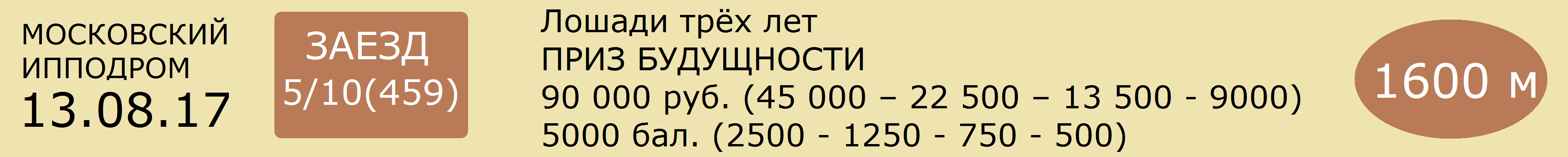 1  ТАМЕРЛАН  5  гн.жер.рус. (Ньюк Ит Фредди - Тутси)      Э.И.Мордуховича и С.А Исаевой (р.у Л.В.Танишиной)      2.01,1      [365дн. 9: 3 3 0 1]     5 т/о   Мн Л.В.ТАНИШИНА  [365дн. 86: 15 21 10]22.07.17  398  2.01,1(2)           Л.В.Танишина             Севенледисдансинг 2.00,4 - Тамерлан18.06.17  312  2.03,3(1)           Л.В.Танишина             Тамерлан 2.03,3 - Панчер - Мускат04.06.17  290  2.05,3(4)           Л.В.Танишина             Мистер Лаки "Ч" 2.02,5 - Аллилуйя Рм - Лепс Син14.05.17  234  2.08,7(1)           Л.В.Танишина             Тамерлан 2.08,7 - Гандикап Син - Линди Лав07.05.17  203  2.12,5(1)кв.      В.К.Танишин______________________________________________________________________________________2  ПРЕТТИ  12  гн.коб.ам. (Пасс Гановер - Пролетка СИН)      А.Е.Таракановского (р.в ООО "Агрофирма Актай")      2.01,5      [365дн. 8: 1 0 1 1]     11 т/о  3к Т.Н.ЯРАГИНА  [365дн. 25: 1 1 3]30.07.17  425  2.09,9(8)           Т.Н.Ярагина               Закраина Люк 2.02,3 - Падуя Лок - Немезида16.07.17  388  2.04,9(8)           Т.Н.Ярагина               Сэнсэй "Ч" 2.00,1 - Мун Мэн Рм - Мистер Лаки "Ч18.06.17  306  2.01,5(3)           Т.Н.Ярагина               Сэнсэй "Ч" 1.59,9 - Падуя Лок - Претти28.05.17  270  2.13,3(8)           Т.Н.Ярагина               Сэнсэй "Ч" 2.02,8 - Трон - Дринкс Эт Макис14.05.17  233  2.06,8(5)           Т.Н.Ярагина               Лирикс Оф Лав 2.02,8 - Виктори Флауэрс - Падуя Лок______________________________________________________________________________________3  ШУСТА "Ч"  75  гн.коб.фр. (Сингингинтзибриз - Шакира Би)      В.Е.Чалова(в аренде у Н.В.Строй)      2.04,2      [365дн. 13: 1 3 4 1]    4 т/о   3к А.В.ПОПОВ  [365дн. 51: 5 10 6]06.08.17  444  2.04,9(3)пр.      А.В.Попов                   Мун Мэн Рм 2.03,2 - Дринкс Эт Макис - Нирвана30.07.17  425  2.27,3(9)пр.      А.А.Вилкин                 Закраина Люк 2.02,3 - Падуя Лок - Немезида22.07.17  398  2.04,2(4)           А.В.Попов                   Севенледисдансинг 2.00,4 - Тамерлан09.07.17  367  2.10,5(5)           А.В.Попов                   Севенледисдансинг 2.05,6 - Дринкс Эт Макис - Закраина Люк24.06.17  314  2.08,4(5)кв.      А.В.Попов______________________________________________________________________________________4  ФАВОРИТКА  9  гн.коб.ам. (Виндсонг Тэйкс Олл - Мисс Фэнтази)      В.Я.Панченко(в аренде у Э.И.Мордуховича)      2.03,4      [365дн. 13: 1 2 3 5]    1 т/о   2к А.Н.ДУРНОПЬЯНОВ  [365дн. 81: 8 10 9]30.07.17  425  2.03,4(4)           А.Н.Дурнопьянов       Закраина Люк 2.02,3 - Падуя Лок - Немезида16.07.17  390  2.03,5(3)           А.Н.Дурнопьянов       Виктори Флауэрс 1.59,3 - Лирикс Оф Лав - Фаворитка09.07.17  367  снята                                25.06.17  325  2.07,6(7)           А.Н.Дурнопьянов       Севенледисдансинг 2.01,6 - Мистер Лаки "Ч" - Дринкс Эт Макис04.06.17  290  2.06,9(5)           А.Н.Дурнопьянов       Мистер Лаки "Ч" 2.02,5 - Аллилуйя Рм - Лепс Син______________________________________________________________________________________5  СЭНСЭЙ "Ч"  1.07  т.-гн.жер.ам. (Сингингинтзибриз - Спарта)      Н.В.Строй (р.у В.Е.Чалова)      1.59,9      [365дн. 10: 7 1 1 0]    4 т/о   Мн А.А.ВИЛКИН  [365дн. 133: 57 22 21]16.07.17  388  2.00,1(1)           А.А.Вилкин                 Сэнсэй "Ч" 2.00,1 - Мун Мэн Рм - Мистер Лаки "Ч01.07.17  343  2.01,7(2)           А.А.Вилкин                 Лирикс Оф Лав 2.00,5 - Сэнсэй "Ч" - Мун Мэн Рм18.06.17  306  1.59,9(1)           А.А.Вилкин                 Сэнсэй "Ч" 1.59,9 - Падуя Лок - Претти28.05.17  270  2.02,8(1)           А.А.Вилкин                 Сэнсэй "Ч" 2.02,8 - Трон - Дринкс Эт Макис14.05.17  233  2.07,9(6)пр.      А.А.Вилкин                 Лирикс Оф Лав 2.02,8 - Виктори Флауэрс - Падуя Лок______________________________________________________________________________________Прогноз сайта ОБегахФавориты: 5 - 1 - 4(№) Лошадь - Вероятность победы (%)5  СЭНСЭЙ "Ч" - 70%,1  ТАМЕРЛАН - 15%,4  ФАВОРИТКА - 8%,2  ПРЕТТИ - 6%,3  ШУСТА "Ч" - 1%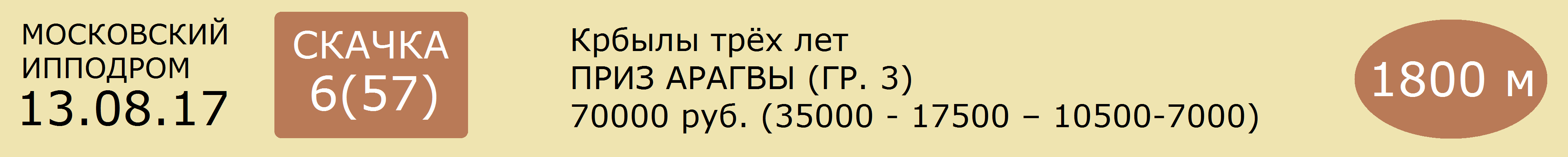 1  ДИКАЯ РОЗА /DIKAYA ROZA/ - т/гн. (Лемон Дроп Кид /Lemon Drop Kid/ - Даймонтина /Dimontina/) рожд.: США, вл. к-з «Донской»1.56,3(1800-6) 2.10,3(2000-3) 2.38,2(2400-3)2016: 1=0-0-0-02017: 4=0-0-3-0 (47250 руб.)Всего: 5=0-0-3-0 (47250 руб.)Жокей 3 категории АЗ.А.КАРДАНОВ    58.0 кг.Мастер-тренер А.И. Чугуевец2  ФИН ФЛЕР - сер. (Серебряный Бор /Serebryany Bor/ - Фата-Флер) рожд.: к-з «Донской», вл. к-з «Донской»1.56,4(1800-6) 1.26,5(1400-3) 2.39,3(2400-5)2016: 4=0-1-1-1 (32500 руб.)2017: 4=0-1-1-0 (36000 руб.)Всего: 8=0-2-2-1 (68500 руб.)Мастер-жокей М.А.РАХМАТУЛЛИН     58.0 кг.Мастер-тренер А.И. Чугуевец3  ЯНВАРСКАЯ МЕТЕЛЬ - рыж. (Турбо Сторм /Turbo Storm/ - Метелица) рожд.: к-з «Донской», вл. к-з «Донской»1.41,0(1600-1) 1.58,4(1800-11) 1.14,0(1600-2)2016: 5=2-1-2-0 (258000 руб.)2017: 4=1-1-0-0 (62500 руб.)Всего: 9=3-2-2-0 (320500 руб.)Мастер-жокей А.А.ЧУГУЕВЕЦ      58.0 кг.Мастер-тренер А.И. Чугуевец4  УРФА /URFA/ - гн. (Беллами Роад /Bellamy Road/ - Дива /Diva/) рожд.: США, вл. к/з №711 в аренде у ООО «Первый Скаковой Синдикат»1.43,6(1600-5) 2.10,4(2000-4) 2.39,2(2400-4)2016: 4=0-1-1-0 (35000 руб.)2017: 3=0-0-0-2 (22500 руб.)Всего: 7=0-1-1-2 (57500 руб.)Мастер-жокей международного класса МР.А. КАППУШЕВ    58.0 кг.Мастер-тренер М.У. Кантакузин5  УНА ФЛАУЕР /UNA FLOWER/ - рыж. (Флауэр Алли /Flower Alley/ - Уна Габеза /Una Gabeza/) рожд.: США, вл. ОАО «Волгоградский к-з»1.41,3(1600-2) 2.08,3(2000-2) 2.36,7(2400-2)2016: 1=0-0-0-02017: 3=0-3-0-0 (78750 руб.)Всего: 4=0-3-0-0 (78750 руб.)Мастер-жокей Ш.А. ХАТКОВ     58.0 кг.Мастер-тренер Н.А. Ищенко6  ПАТИ КЕЙК - гн. (Паландер /Palander/ - Чиз Кейк /Cheese Cake/) рожд.: ОАО «Волгоградский к-з», вл. ОАО «Волгоградский к-з»1.27,3(1400-4) 2.11,1(2000-6) 2.42,4(2400-6)2016: 3=0-0-0-1 (1200 руб.)2017: 3=0-0-0-1 (9000 руб.)Всего: 6=0-0-0-2 (10200 руб.)Жокей 2 категории У.Р.КОЖОМЖАРОВ    58.0 кг.Мастер-тренер Н.А. Ищенко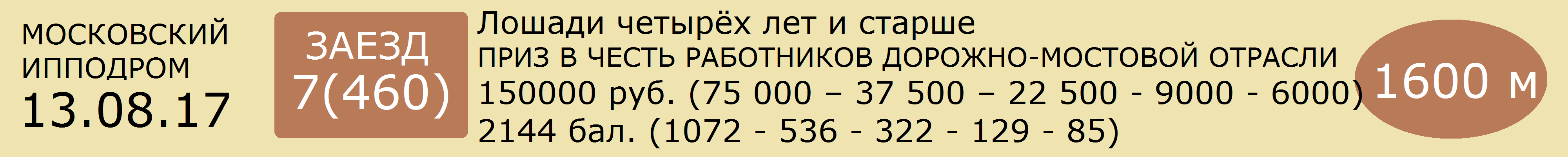 1  ПРОФИ СИН - гн.жер.рус. (Фор Стронг Виндс - Пика СИН)      А.В.Зверева (р.в ООО "Конный завод "СИН")      2.03,3      [365дн. 20: 2 1 5 0]    1 т/о   Мн В.М.ПУПКО  [365дн. 133: 16 15 19]30.07.17  427  2.03,3(3)           А.Н.Дурнопьянов       Визбург Лок 2.00,6 - Новая Любов - Профи Син08.07.17  360  2.13,1(5)           В.М.Пупко                   Дивная Лок 2.10,9 - Динамит - Геркулес Лок02.07.17  353  снят                                                        02.07.17  348  съех.                  В.М.Пупко                   Сол Мейк 2.00,4 - Чезар Лок - Корсиканец18.06.17  311  2.06,2(5)           В.М.Пупко                   Прованс Лок 2.04,5 - Виндзор Лок - Новая Любовь______________________________________________________________________________________2  РАМИРА - гн.коб.ам. (Мэнфинити - Ралика)      О.А.Зубковой (р.у Н.В.Шитц)      2.03,4 Раменское [365дн. 18: 1 4 1 3]    2 т/о   1к К.А.СОКОЛОВА  [365дн. 67: 13 9 6]18.06.17  311  2.06,4(6)           А.Е.Кузнецова           Прованс Лок 2.04,5 - Виндзор Лок - Новая Любовь28.05.17  266  2.06,6(7)           К.А.Соколова             Сол Мейк 2.02,7 - Айнека "Ч" - Грегори Дрим14.05.17  237  2.05,4(5)           К.А.Соколова             Сталкер Лок 2.03,1 - Кардамон - Нордзерен Холл26.03.17  125  2.09,8(7)           Р.А.Габдрашитов       Полководец 2.08,2 - Лафит - Мастак05.03.17  100  2.13,0(2)           А.Е.Кузнецова           Гималай 2.12,7 - Рамира - Уловка Лок______________________________________________________________________________________3  ЭКСПАНСИЯ СИН - гн.коб.фр. (Пасс Гановер - Экстра СИН)      С.И.Найденова(в аренде у И.Д.Михайловича)      2.05,3      [365дн. 19: 0 1 2 3]    7 т/о   1к И.Д.МИХАЙЛОВИЧ  [365дн. 121: 1 11 17]30.07.17  427  2.05,4(5)           И.Д.Михайлович         Визбург Лок 2.00,6 - Новая Любов - Профи Син23.07.17  408  2.06,7(8)           И.Д.Михайлович         Кардамон 2.04,2 - Лаэрт - Дивная Лок08.07.17  360  2.11,7(4)           И.Д.Михайлович         Дивная Лок 2.10,9 - Динамит - Геркулес Лок18.06.17  311  2.06,0(4)           И.Д.Михайлович         Прованс Лок 2.04,5 - Виндзор Лок - Новая Любовь28.05.17  265  2.05,7(6)           И.Д.Михайлович         Сталкер Лок 2.00,8 - Граммофон - Лефорт Син______________________________________________________________________________________4  ФАКЕЛ - гн.жер.фр. (Айвори Ас - Фруидор)      А.А.Острягина      2.02,8      [365дн. 5: 0 0 0 0]     23 т/о  Мн В.В.СУЧКОВ  [365дн. 104: 9 12 20]30.07.17  428  2.04,6(6)           В.В.Сучков                 Яро Гановер 2.00,0 - Фром Тзи Ваулт - Ливерпуль Лок15.07.17  385  2.08,8(8)           О.А.Холина                 Грегори Дрим 1.59,5 - Фэймос Гроенхоф - Уловка Лок25.06.17  331  2.07,5(11)          В.В.Сучков                 Тибериус Ф 1.59,3 - Факел - Фром Тзи Ваулт04.06.17  287  2.08,9(8)           О.А.Холина                 Фром Тзи Ваулт 1.58,6 - Эпос Лок - Ливерпуль Лок14.05.17  239  2.08,2(10)          В.В.Сучков                 Фром Тзи Ваулт 1.58,7 - Фауст Гановер - Каданс Мажик______________________________________________________________________________________5  УНИКАЛЬНАЯ - гн.коб.ам. (Кип Ин Тайм - Ультра Лав)      Г.В.Макаревича (р.в ООО "Владес")      2.03,6 Раменское [365дн. 13: 3 2 2 0]    10 т/о  Мн А.С.КОЗЛОВ  [365дн. 14: 3 4 0]09.07.17  372  снята                                                   25.06.17  328  2.04,3(5)           Г.В.Макаревич           Сталкер Лок 2.01,2 - Камелот - Госпожа Син04.06.17  285  2.08,0(9)           А.С.Козлов07.05.17  205  2.09,8(1)кв.      В.И.Егоров26.03.17  125  снята               ______________________________________________________________________________________6  ЧИППОЛИНО - гн.жер.рус. (Ньюк Ит Фредди - Чомга)      В.П.Бухтоярова (р.в ООО "Злынский конезавод")      2.02,5      [365дн. 5: 0 0 2 2]     26 т/о  Мн А.Н.ЯКУБОВ  [365дн. 85: 17 13 6]23.07.17  408  2.04,9(4)           А.Н.Якубов                 Кардамон 2.04,2 - Лаэрт - Дивная Лок14.05.17  238  2.06,4(3)           И.В.Серик                   Гороскоп Лок 2.05,7 - Департамент - Чипполино14.05.17  236  2.05,5(3)           В.Н.Федоров               Гранд Лок 2.03,8 - Департамент - Чипполино07.05.17  201  2.05,5(3)кв.      А.Н.Якубов06.11.16  694  съех.                М.И.Борисенкова       Рэп 2.12,4 - Ливерпуль Лок - Санкт-Петербург______________________________________________________________________________________7  ЛАЭРТ - гн.жер.рус. р. 2012 г. (Рейс - Латунь)      Н.А.Хорпяковой (р.в ООО Агрофирма "Настюша Петровский")      2.02,7      [365дн. 16: 1 1 2 4]    8 т/о   2к С.Д.ГАВРИЛОВ  [365дн. 83: 2 6 11]30.07.17  428  2.02,7(4)           С.Д.Гаврилов             Яро Гановер 2.00,0 - Фром Тзи Ваулт - Ливерпуль Лок23.07.17  408  2.04,5(2)           С.Д.Гаврилов             Кардамон 2.04,2 - Лаэрт - Дивная Лок15.07.17  382  2.08,6(9)           С.Г.Саблин                 Репортер 2.03,5 - Гималай - Виндзор Лок01.07.17  340  2.03,4(8)           С.Д.Гаврилов             Хай Бридж 1.58,6 - Диамант - Пекин Лок17.06.17  292  2.05,1(6)           С.Д.Гаврилов             Пабло 2.00,2 - Пекин Лок - Эпос Лок______________________________________________________________________________________8  ГОРОСКОП ЛОК - гн.жер.рус. р. 2012 г. (Кверидо Лав - Гибкая)      В.А.Михайленко (р.в Локотском к-з)			      2.03,0      [365дн. 23: 9 3 4 3]    2 т/о   Мн Р.А.ГАБДРАШИТОВ  [365дн. 140: 42 26 18]15.07.17  384  2.06,8(4)           Ш.Санатуллин             Ливерпуль Лок 2.02,4 - Финт - Молния15.07.17  380  2.03,0(3)           Т.Хуотари                   Ливерпуль Лок 2.02,2 - Молния - Гороскоп Лок08.07.17  356  2.07,5(1)           А.Е.Кузнецова           Гороскоп Лок 2.07,5 - Ливерпуль Лок - Гранд Лок21.05.17  246  2.04,3(4)           В.Ф.Матушевич           Ливерпуль Лок 2.03,1 - Молния - Геркулес Лок21.05.17  244  2.05,9(2)           М.Догабель                 Ливерпуль Лок 2.05,9 - Гороскоп Лок - Молния______________________________________________________________________________________9  ЛИВЕРПУЛЬ ЛОК - т-гн.жер.рус. р. 2012 г. (Ланкастер Ом - Лобелия)      И.А.Шарипова ( р. в ЗАО "Конный завод Локотской")      2.02,2      [365дн. 26: 5 6 4 4]    9 т/о   1к В.Н.ВАРЫГИН  [365дн. 15: 2 4 1]30.07.17  428  2.02,7(3)           А.М.Севальников       Яро Гановер 2.00,0 - Фром Тзи Ваулт - Ливерпуль Лок15.07.17  384  2.02,4(1)           Х.Корхонен                 Ливерпуль Лок 2.02,4 - Финт - Молния15.07.17  380  2.02,2(1)           В.Н.Варыгин               Ливерпуль Лок 2.02,2 - Молния - Гороскоп Лок08.07.17  356  2.09,3(2)           Е.Г.Акимова               Гороскоп Лок 2.07,5 - Ливерпуль Лок - Гранд Лок25.06.17  331  снят                                            ______________________________________________________________________________________10  ХАРТУМ - гн.жер.рус. р. 2009 г. (Медоубрэнч Лоу-Хваткая)      В.С.Толстопятова и С.М.Пупко (р.в Московском к-з)      1.59,0      [365дн. 8: 3 0 2 3]     28 т/о  Мн С.М.ПУПКО  [365дн. 115: 10 12 23]29.07.17  411  2.05,2(1)кв.      С.М.Пупко05.03.17  101  2.07,0(1)           И.В.Коломеец             Хартум 2.07,0 - Ливерпуль Лок - Департамент23.02.17  80    2.06,5(1)           Д.С.Пупко                   Хартум 2.06,5 - Ливерпуль Лок - Рэп12.02.17  58    2.06,5(1)           С.М.Пупко                   Хартум 2.06,5 - Ливерпуль Лок - Раритет29.01.17  36    2.09,5(4)           С.М.Пупко                   Диамант 2.09,2 - Пекин Лок - Атталиа______________________________________________________________________________________Прогноз сайта ОБегахФаворит:  9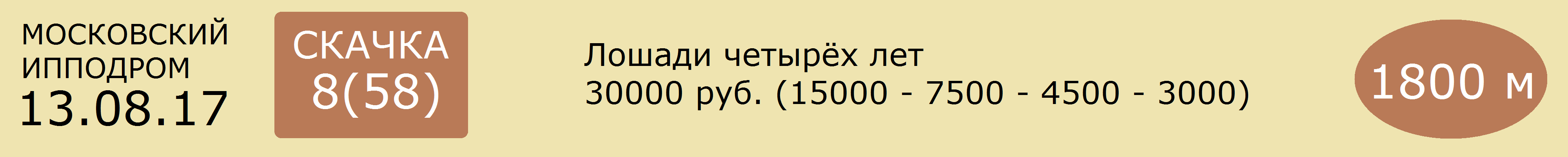 1  КОРНИЛОВ /KORNILOV/ - гн., 2011 г. (Киттенс Джой /Kitten’s Joy/ - Виргиния Рил /Virginia Reel/) рожд.: США, вл. А.И.Плескановский2.10,3(2000-7) 2.40,2(2400-6) 1.56,7(1800-1)2014: 7=1-1-0-3 (42600 руб.)2015: 6=0-0-1-1 (10100 руб.)2016: 4=0-0-2-0 (33750 руб.)2017: 3=1-0-0-0 (10000 руб.)Всего: 20=2-1-3-4 (96450 руб.)Жокей 1 категории А.С. КОЗЛОВ    59.0 кг.Тренер Л.В. Цуканова2  СКАЙ ФАЙТЕР /SKY FIGHTER/ - гн., 2013 г. (Дроссельмейер /Drosselmeyer/ - Миккосаки Мисс /Miccosukee Miss/) рожд.: США, вл. ИП Бухтояров В.П. в  аренде у ООО «Первый Cкаковой Синдикат»2.08,0(2000-3) 1.40,9(1600-3)2015: 4=2-1-0-0 (109000 руб.)2016: 6=1-0-2-0 (16000 руб.)2017: 2=0-0-2-0 (43500 руб.)Всего: 12=3-1-4-0 (168500 руб.)Мастер-жокей международного класса МР.А. КАППУШЕВ     59.0 кг.Мастер-тренер М.У. Кантакузин3  ДЖЕЙМСВИЛЛ /JAMESVILLE/ - т/гн., 2013 г. (Ту Стэп Сальс /Two Step Salsa/ - Джэймстоун Леди /Jamestown Lady/) рожд.: США, вл. ИП Бухтояров В.П. в аренде у ООО «Первый Cкаковой Синдикат»2.11,1(2000-3) 1.57,4(1800-3)2016: 4=0-1-1-0 (14250 руб.)2017: 2=0-0-2-0 (7750 руб.)Всего: 6=0-1-3-0 (22000 руб.)Мастер-жокей М.А.РАХМАТУЛЛИН  59.0 кг.Мастер-тренер М.У. Кантакузин4  РИВЕР ПРАДО /RIVER PRADO/ - рыж., 2013 г. (Пэдди О’Прадо /Paddy O’Prado/ - Ривер Брэт /River Brat/) рожд.: США, вл. ОАО «Волгоградский к-з»2.08,5(2000-6) 2.08,1(2000-6)2015: 3=1-0-0-0 (9000 руб.)2016: 6=2-2-0-1 (310000 руб.)2017: 2=0-0-0-0Всего: 11=3-2-0-1 (319000 руб.)Мастер-жокей Ш.А. ХАТКОВ   59.0 кг.Мастер-тренер Н.А. Ищенко5  САН СЕБАСТЬЯН - т/гн., 2013 г. (Бурвиль /Burvil/ - Сильва Рива) рожд.: И.Б.Осмаев, вл. КСК «Созидатель» Московская обл.2.11,3(2000-1 Казань) 2.05,9(2000-2) 2.07,3(2000-5)2015: 3=2-0-0-0 (15000 руб.)2016: 6=0-2-2-2 (890400 руб.)2017: 3=1-1-0-0 (350000 руб.)Всего: 12=3-3-2-2 (1255400 руб.)Мастер-жокей Д.Д.СУХАНОВ     59.0 кг.Тренер О.П.Полушкина6  СЕВЕРН /SEVERN/ - гн., 2013 г. (Файрст Дэфенс /First Defense/ - Онэ Интэнш /Honest Intentions/) рожд.: США, вл. Ф.С.Дзилихов2015: 3=0-0-1-0 (10500 руб.)2016 – не скакалСкачет Т.Р.ГАФАРОВ     59.0 кг.Мастер-тренер С.Ж. Дзилихов7  АЛДАКАЙ - гн., 2012 г. (Май Бой Чарли /Myboycharlie/ - Файл Фунг ) рожд.: Франция, вл. ИП Бухтояров В.П. в аренде у ООО «Первый Cкаковой Синдикат»2.08,4(2000-5) 2.37,1(2400-4)2014: 4=0-0-3-0 (7400 руб.)2015: 4=0-0-1-1 (37000 руб.)2016: 3=0-1-0-1 (10500 руб.)2017: 2=0-0-0-1 (9000 руб.)Всего: 13=0-1-4-3 (63900 руб.)Скачет А.А.ЛЕВЧЕНКО  59.0 кг.Мастер-тренер М.У. Кантакузин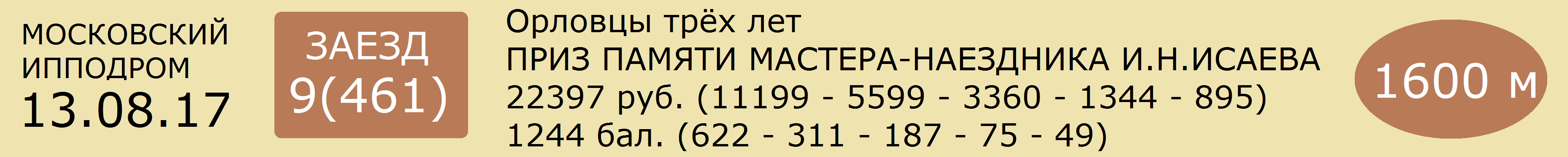 1  КУРС - сер.жер. (Раунд - Казна)      ОАО "Акрон" (в аренде у В.М.Пупко) (р.в Московском кз)      2.09,5      [365дн. 7: 3 2 0 0]     1 т/о   Мн В.М.ПУПКО  [365дн. 133: 16 15 19]16.07.17  386  2.09,5(2)           В.М.Пупко                   Пломбир 2.09,5 - Курс - Белянка25.06.17  326  2.10,4(5)           В.М.Пупко                   Гепарин 2.07-1 - Нальчик Легионер28.05.17  263  2.12,9(2)           В.М.Пупко                   Жизнелюб 2.12,6 - Курс - Психология01.05.17  200  2.14,4(1)           В.М.Пупко                   Курс 2.14,4 - Оренбург - Бирюзовая23.04.17  175  2.23,4(2)кв.      В.М.Пупко______________________________________________________________________________________2  КОЛИЗЕЙ - сер.жер. (Заветный - Капелла)      Е.А.Гарбузова (р. в Хреновском кз)      2.14,2      [365дн. 10: 4 0 2 2]    12 т/о  Мн С.А.МАТВЕЕВ  [365дн. 90: 13 11 16]29.07.17  417  2.15,1(4)           С.А.Матвеев               Нальчик 2.07,0 - Пломбир - Жизнелюб25.06.17  330  2.21,7(9)           О.В.Малышева             Оружейница 2.11,2 - Боруссия - Калуга27.05.17  256  2.14,5(4)           О.В.Малышева             Пластика 2.11,8 - Калуга - Паутинка07.05.17  215  2.14,2(1)           С.А.Матвеев               Колизей 2.14,2 - Пустыня - Золотая02.04.17  136  2.17,3(1)           С.А.Матвеев               Колизей 2.17,3 - Медея - Либерец______________________________________________________________________________________3  ЖИЗНЕЛЮБ - вор.жер. (Бересклет - Журавка)      ООО "Гидротранссервис" (р.в ОАО"Московский конный завод №1")      2.10,0      [365дн. 8: 6 0 1 0]     8 т/о   Мн А.Г.НЕСЯЕВ  [365дн. 97: 35 17 17]29.07.17  417  2.14,2(3)           А.Г.Несяев                 Нальчик 2.07,0 - Пломбир - Жизнелюб01.07.17  339  2.11,2(1)           А.Г.Несяев                 Жизнелюб 2.11,2 - Барнаул - Песенник18.06.17  308  2.10,0(1)           А.Г.Несяев                 Жизнелюб 2.10,0 - Пластика - Пальма28.05.17  263  2.12,6(1)           А.Г.Несяев                 Жизнелюб 2.12,6 - Курс - Психология01.05.17  196  2.14,4(5)           А.Г.Несяев                 Пунш 2.11,2 - Гепарин - Медальон______________________________________________________________________________________4  НАЛЬЧИК - сер.жер. (Куплет - Наслойка)      ООО "Кушумский конный завод" (р.в Пермском кз)      2.07,0      [365дн. 14: 4 2 1 1]    3 т/о   2к И.И.ИСАЕВ  [365дн. 43: 7 3 2]29.07.17  417  2.07,0(1)           И.И.Исаев                   Нальчик 2.07,0 - Пломбир - Жизнелюб25.06.17  326  2.08,6(2)           И.И.Исаев                   Гепарин 2.07-1 - Нальчик Легионер03.06.17  276  2.12,5(1)           И.И.Исаев                   Нальчик 2.12,5 - Оренбург - Песенник13.05.17  224  2.18,8(4)           И.И.Исаев                   Барышня 2.17,3 - Картахена - Кукла23.04.17  186  2.11,5(2)г.к с.   И.И.Исаев                   Легионер 2.11,5 - Песенник - Пластика______________________________________________________________________________________5  ПЛОМБИР - гн.жер. (Берег - Пихта)      ООО Агрокомплекс "Конезавод "Самарский"	      2.08,5      [365дн. 10: 6 2 1 0]    23 т/о  Мн В.В.СУЧКОВ  [365дн. 104: 9 12 20]29.07.17  417  2.08,5(2)           В.В.Сучков                 Нальчик 2.07,0 - Пломбир - Жизнелюб16.07.17  386  2.09,5(1)           В.В.Сучков                 Пломбир 2.09,5 - Курс - Белянка01.07.17  334  2.19,4(6)кв.      В.В.Сучков23.04.17  187  2.14,9(3)           В.В.Сучков                 Золотая 2.13,7 - Заграница - Пломбир26.02.17  85    снят                                                    ______________________________________________________________________________________6  ЛЕГИОНЕР - т.-гн.жер. (Попугай - Лилия)      ООО "Алтайский конный завод"      2.08,6      [365дн. 14: 3 3 0 3]    24 т/о  2к В.Ф.КУЛЫГИН  [365дн. 126: 8 19 14]29.07.17  417  2.15,4(5)           В.Ф.Кулыгин               Нальчик 2.07,0 - Пломбир - Жизнелюб25.06.17  326  2.08,6(2)           В.Ф.Кулыгин               Гепарин 2.07-1 - Нальчик Легионер04.06.17  289  2.10,2(1)           В.Ф.Кулыгин               Легионер 2.10,2 - Оружейница - Гепарин07.05.17  203  2.14,7(5)кв.      В.Ф.Кулыгин23.04.17  186  2.11,5(1)           В.Ф.Кулыгин               Легионер 2.11,5 - Песенник - Пластика______________________________________________________________________________________7  МЕДАЛЬОН - сер.жер. (Попрёк - Мелодия)      И.А.Паламарчук (р.в ОАО "Хреновской конный завод")      2.11,5      [365дн. 11: 5 2 1 1]    15 т/о  2к С.Е.ТРУФАНОВ  [365дн. 97: 15 16 15]05.08.17  429  2.17,7(2)кв.      С.Е.Труфанов01.05.17  196  2.11,5(3)           С.Е.Труфанов             Пунш 2.11,2 - Гепарин - Медальон16.04.17  163  снят                                               02.04.17  142  2.25,6(4)           С.Е.Труфанов             Калуга 2.21,5 - Крокус - Пустыня26.02.17  85    2.17,5(1)           С.Е.Труфанов             Медальон 2.17,5 - Белужник - Бриана______________________________________________________________________________________8  КАЛУГА - гн.коб. (Люблин - Крупица)      ООО "ЛАГ-Сервис+"	      2.12,2      [365дн. 22: 5 5 5 0]    21 т/о  Мн Т.Т.ТУНГАТАРОВ  [365дн. 99: 10 18 19]06.08.17  447  2.16,5(4)пр.      В.Г.Фомин                   Оренбург 2.13,2 - Белужник - Дудинка16.07.17  386  2.14,0(5)           В.Н.Былов                   Пломбир 2.09,5 - Курс - Белянка09.07.17  370  2.17,1(7)           В.Н.Былов                   Пустыня 2.12,2 - Золотая - Рамка25.06.17  330  2.12,4(3)           В.Н.Былов                   Оружейница 2.11,2 - Боруссия - Калуга18.06.17  308  2.12,3(5)           В.Н.Былов                   Жизнелюб 2.10,0 - Пластика - Пальма______________________________________________________________________________________9  ПУНШ - сер.жер. (Шток - Припять)      ООО "Роща" (р.в ООО ПКЗ "Завиваловский")      2.08,5 Тамбов [365дн. 13: 4 3 2 1]    11 т/о  Мн В.П.КОНДРАТЮК  [365дн. 75: 15 16 15]25.06.17  326  2.08,9(4)           В.П.Кондратюк           Гепарин 2.07-1 - Нальчик Легионер01.05.17  196  2.11,2(1)           В.П.Кондратюк           Пунш 2.11,2 - Гепарин - Медальон09.04.17  151  2.13,4(1)           В.П.Кондратюк           Пунш 2.13,4 - Легионер - Пальма26.03.17  127  2.14,5(1)           В.П.Кондратюк           Пунш 2.14,5 - Пальма - Труппа19.03.17  113  2.21,2(3)           В.П.Кондратюк           Калуга 2.19,3 - Крокус - Пунш______________________________________________________________________________________10  ПАУТИНКА - т.-сер.коб. (Улан - Паприка)      АО "Конезавод "Новотомниково"      2.12,2      [365дн. 16: 6 2 2 4]    18 т/о  Мн Ю.В.ЧЕФРАНОВ  [365дн. 106: 19 17 21]09.07.17  370  2.14,0(5)           Е.В.Чефранова           Пустыня 2.12,2 - Золотая - Рамка18.06.17  308  2.13,3(6)           Ю.В.Чефранов             Жизнелюб 2.10,0 - Пластика - Пальма27.05.17  256  2.12,2(3)           Ю.В.Чефранов             Пластика 2.11,8 - Калуга - Паутинка01.05.17  196  2.13,1(4)           Ю.В.Чефранов             Пунш 2.11,2 - Гепарин - Медальон26.03.17  127  2.19,5(4)           Ю.В.Чефранов             Пунш 2.14,5 - Пальма - Труппа______________________________________________________________________________________Прогноз сайта ОБегахФаворит: 4 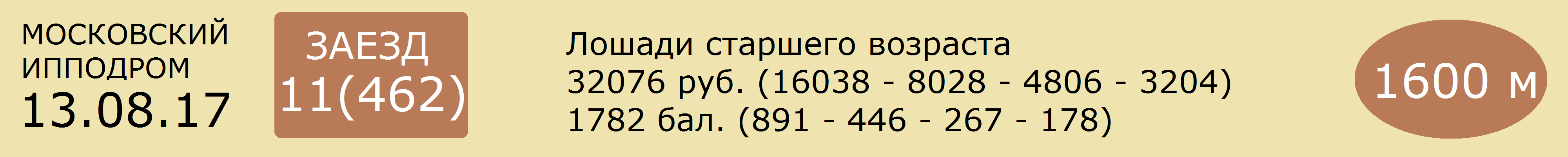 1  МАКДОНАЛЬД БЛЮЧИП  20  гн.жер.ам. р.2011 г. (Дьюичитамнхау - Флорин Блюстоун)      А.О.Никогосяна (р.в США)      2.00,6      [365дн. 3: 0 1 0 0]     21 т/о  Мн А.А.ПЛЕССЕР  [365дн. 21: 0 2 2]30.07.17  428  2.03,0(5)           А.А.Плессер               Яро Гановер 2.00,0 - Фром Тзи Ваулт - Ливерпуль Лок09.07.17  364  2.04,8(2)кв.      С.А.Матвеев24.06.17  314  2.03,8(4)кв.      С.А.Матвеев28.08.16  547  съех.                  О.А.Никогосян           Джек Пот 4.09,9 - Тебелль Де Силли - Форпост Лок14.08.16  494  2.00,9(2)           О.А.Никогосян           Стирлинг Динамо 2.00,6 - Макдональд Блючип - Кинг Тут______________________________________________________________________________________2  ЯРО ГАНОВЕР  3.4  гн.жер.ам. (Донато Гановер - Ясси Гановер)      АНО КСК "Динамо" МВД по РТ (р.в США)      1.56,8      [365дн. 1: 1 0 0 0]     2 т/о   Мн Р.А.ГАБДРАШИТОВ  [365дн. 140: 42 26 18]30.07.17  428  2.00,0(1)           Р.А.Габдрашитов       Яро Гановер 2.00,0 - Фром Тзи Ваулт - Ливерпуль Лок09.07.17  364  2.03,2(1)кв.      М.В.Козлов24.06.17  314  2.03,4(3)кв.      М.В.Козлов09.07.16  404  3.01,6(1)           М.В.Козлов                 Яро Гановер 3.01,6 - Тибериус Ф - Фром Тзи Ваулт26.06.16  372  1.56,8(1)           М.В.Козлов                 Яро Гановер 1.56,8 - Форпост Лок - Донвар Лок______________________________________________________________________________________3  ГОТИТРАЙТ ГАНОВЕР  40  гн.жер.ам. р.2011 г. (Эксклюзив Маттер - Джиант Моушен)      ООО "Еланский к-з" (р.в США)      1.59,7      [365дн. 9: 2 2 0 0]     12 т/о  Мн С.А.МАТВЕЕВ  [365дн. 90: 13 11 16]05.08.17  429  2.03,2(1)кв.      С.А.Матвеев23.02.17  79    2.04,9(5)           В.С.Матвеев               Пекин Лок 2.03,5 - Диамант - Каданс Мажик29.01.17  36    2.09,9(5)           В.С.Матвеев               Диамант 2.09,2 - Пекин Лок - Атталиа15.01.17  9      2.05,7(1)           В.С.Матвеев               Готитрайт Гановер 2.05,7 - Пекин Лок - Хартум25.12.16  784  2.08,6(2)           С.А.Матвеев               Пекин Лок 2.07,9 - Готитрайт Гановер - Диамант______________________________________________________________________________________4  ПАБЛО  11  кар.жер.рус. р. 2012 г. (Бертолио - Полтавка СИН)      ИП Глава КФК "Барсук Т.Л." (р.у В.Я.Панченко)      1.59,1      [365дн. 9: 7 0 1 1]     8 т/о   Мн А.Г.НЕСЯЕВ  [365дн. 97: 35 17 17]16.07.17  389  1.59,1(4)           А.Г.Несяев                 Джек Пот 1.58,0 - Факел - Экватор Лок09.07.17  372  2.01,3(1)           А.Г.Несяев                 Пабло 2.01,3 - Фауст Гановер - Чарльстон Лок17.06.17  292  2.00,2(1)           А.Г.Несяев                 Пабло 2.00,2 - Пекин Лок - Эпос Лок04.06.17  286  3.02,4(3)           А.Г.Несяев                 Джек Пот 3.01,1 - Донвар Лок - Пабло14.05.17  230  2.03,6(2)кв.      А.Г.Несяев______________________________________________________________________________________5  ВИНТЕР ЛОК  75  гн.жер.рус. р. 2009 г. (Энджой Лавек - Вегетация)      А.И.Дмитриева (р. Локотском к-з)      1.59,2      [365дн. 11: 2 1 1 2]    2 т/о   1к К.А.СОКОЛОВА  [365дн. 67: 13 9 6]16.07.17  389  снят                                                    09.07.17  372  2.03,2(4)           К.А.Соколова             Пабло 2.01,3 - Фауст Гановер - Чарльстон Лок25.06.17  331  2.01,0(5)           К.А.Соколова             Тибериус Ф 1.59,3 - Факел - Фром Тзи Ваулт28.05.17  268  2.02,3(6)           К.А.Соколова             Фауст Гановер 1.57,7 - Мэд Ли - Хай Бридж07.05.17  214  2.04,9(2)           К.А.Соколова             Эпос Лок 2.04,4 - Винтер Лок - Гороскоп Лок______________________________________________________________________________________6  ФАУСТ ГАНОВЕР  2.5  т.-гн.жер.ам. (Кредит Виннер - Флауэр Лэйн)      Н.В.Строй (р.в США)      1.57,5      [365дн. 7: 3 3 0 1]     4 т/о   Мн А.А.ВИЛКИН  [365дн. 133: 57 22 21]30.07.17  426  3.03,1(1)           А.А.Вилкин                 Фауст Гановер 3.03,1 - Тибериус Ф - Мэд Ли15.07.17  383  2.57,8(1)           А.А.Вилкин                 Фауст Гановер 2.57,8 - Тибериус Ф - Мэд Ли09.07.17  372  2.01,5(2)           А.А.Вилкин                 Пабло 2.01,3 - Фауст Гановер - Чарльстон Лок25.06.17  331  2.00,2(4)           А.А.Вилкин                 Тибериус Ф 1.59,3 - Факел - Фром Тзи Ваулт28.05.17  268  1.57,7(1)           А.А.Вилкин                 Фауст Гановер 1.57,7 - Мэд Ли - Хай Бридж______________________________________________________________________________________7  ДЖЕК ПОТ  2.9  гн.жер.ам. (Пасс Гановер - Джастин Гановер)      Я.А.Таракановской	      1.56,9      [365дн. 5: 4 1 0 0]     11 т/о  Мн В.П.КОНДРАТЮК  [365дн. 75: 15 16 15]16.07.17  389  1.58,0(1)           В.П.Кондратюк           Джек Пот 1.58,0 - Факел - Экватор Лок01.07.17  332  1.56,9(1)кв.      В.П.Кондратюк04.06.17  286  3.01,1(1)           В.П.Кондратюк           Джек Пот 3.01,1 - Донвар Лок - Пабло27.05.17  251  2.02,5(3)кв.      В.П.Кондратюк14.05.17  230  2.04,4(4)кв.      В.П.Кондратюк______________________________________________________________________________________8  ФРОМ ТЗИ ВАУЛТ  9  гн.жер.ам. р. 2010 г. (Кантаб Холл - Пайн Бус)      Локотского кз и А.Ф.Кнорра (р.в США)      1.58,0      [365дн. 22: 7 7 4 2]    5 т/о   Мн Л.В.ТАНИШИНА  [365дн. 86: 15 21 10]30.07.17  428  2.00,1(2)           Л.В.Танишина             Яро Гановер 2.00,0 - Фром Тзи Ваулт - Ливерпуль Лок15.07.17  383  3.00,9(4)           Л.В.Танишина             Фауст Гановер 2.57,8 - Тибериус Ф - Мэд Ли01.07.17  340  2.03,5(9)пр.      Л.В.Танишина             Хай Бридж 1.58,6 - Диамант - Пекин Лок25.06.17  331  1.59,9(3)           Л.В.Танишина             Тибериус Ф 1.59,3 - Факел - Фром Тзи Ваулт04.06.17  287  1.58,6(1)           Л.В.Танишина             Фром Тзи Ваулт 1.58,6 - Эпос Лок - Ливерпуль Лок______________________________________________________________________________________Прогноз сайта ОБегахФавориты: 6 - 7 - 2(№) Лошадь - Вероятность победы (%)6  ФАУСТ ГАНОВЕР - 30%,7  ДЖЕК ПОТ - 26%,2  ЯРО ГАНОВЕР - 22%,8  ФРОМ ТЗИ ВАУЛТ - 8%,4  ПАБЛО - 7%,1  МАКДОНАЛЬД БЛЮЧИП - 4%,3  ГОТИТРАЙТ ГАНОВЕР - 2%,5  ВИНТЕР ЛОК - 1%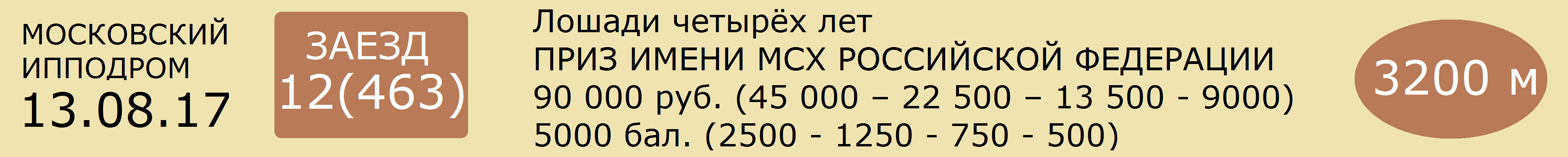 1  ЛЕФОРТ СИН  25  гн.жер.рус. (Фор Стронг Виндс - Лакоста СИН)      Э.И.Мордуховича и С.А.Исаевой (р.в ООО "Конный завод "СИН")      1.59,5      [365дн. 16: 5 6 1 2]    1 т/о   2к А.Н.ДУРНОПЬЯНОВ  [365дн. 81: 8 10 9]16.07.17  387  1.59,5(4)           А.Н.Дурнопьянов       Айнека "Ч" 1.58,8 - Сол Мейк - Президент Лок02.07.17  354  2.02,2(2)           А.Н.Дурнопьянов       Сталкер Лок 2.02,1 - Лефорт Син - Марс02.07.17  349  2.03,8(2)           А.Н.Дурнопьянов       Марс 2.03,8 - Лефорт Син - Грегори Дрим18.06.17  307  2.01,7(4)           А.Н.Дурнопьянов       Сол Мейк 1.59,8 - Айнека "Ч" - Натан28.05.17  265  2.01,6(3)           А.Н.Дурнопьянов       Сталкер Лок 2.00,8 - Граммофон - Лефорт Син______________________________________________________________________________________2  ЧИЗАНА ЛОК  6  гн.коб.рус. (Зола Боко - Челеста Лок)      ЗАО "Конный завод Локотской" (в аренде у М.В.Козлова)      1.59,5      [365дн. 10: 4 1 2 0]    6 т/о   3к А.В.ПОПОВ  [365дн. 51: 5 10 6]30.07.17  423  2.00,2(3)           Ю.Ю.Дробышевская     Айнека "Ч" 1.59,4 - Элегия - Чизана Лок16.07.17  387  1.59,5(7)           Ю.Ю.Дробышевская     Айнека "Ч" 1.58,8 - Сол Мейк - Президент Лок02.07.17  352  снята                           02.07.17  347  2.01,5(2)           Ю.Ю.Дробышевская     Президент Лок 2.01,5 - Чизана Лок - Натан18.06.17  300  2.04,8(5)кв.      М.В.Козлов______________________________________________________________________________________3  ВИЗБУРГ ЛОК  7.5  т.-гн.жер.рус. (Бювитье д'Ану - Верность)      ИП Глава КФК "Барсук Т.Л." (р.в ЗАО "Конный завод Локотской"      1.59,3      [365дн. 12: 3 3 1 0]    9 т/о   2к Р.П.КИСЕЛЕВ  [365дн. 67: 9 10 8]30.07.17  427  2.00,6(1)           Р.П.Киселев               Визбург Лок 2.00,6 - Новая Любов - Профи Син16.07.17  387  1.59,5(5)           Р.П.Киселев               Айнека "Ч" 1.58,8 - Сол Мейк - Президент Лок02.07.17  350  снят                                    02.07.17  345  2.01,8(1)           Р.П.Киселев               Визбург Лок 2.01,8 - Граммофон - Виртуозная Лок18.06.17  300  2.04,3(2)кв.      Р.П.Киселев______________________________________________________________________________________4  СОЛ МЕЙК  3.75  т-гн.жер.ам. (Мэйк Ит Хэппен - Сол Киевитшоф)      А.А.Казакова(в аренде у ООО "ИНТЕРВАЛ")      1.59,8      [365дн. 9: 5 2 0 1]     14 т/о  Мн Я.С.ЛОГВИН  [365дн. 127: 17 17 11]16.07.17  387  2.00,4(2)           Я.С.Логвин                 Айнека "Ч" 1.58,8 - Сол Мейк - Президент Лок02.07.17  353  снят                                                  02.07.17  348  2.00,4(1)           Я.С.Логвин                 Сол Мейк 2.00,4 - Чезар Лок - Корсиканец18.06.17  307  1.59,8(1)           Я.С.Логвин                 Сол Мейк 1.59,8 - Айнека "Ч" - Натан28.05.17  266  2.02,7(1)           Я.С.Логвин                 Сол Мейк 2.02,7 - Айнека "Ч" - Грегори Дрим______________________________________________________________________________________5  ПРЕЗИДЕНТ ЛОК  3  гн.жер.фр. (Драго Джет - Поэрия Лок)      Н.Н.Болстрена (р.в ЗАО "Конный завод Локотской")      1.59,2      [365дн. 12: 9 0 1 0]    2 т/о   Мн Р.А.ГАБДРАШИТОВ  [365дн. 140: 42 26 18]16.07.17  387  1.59,2(3)           Р.А.Габдрашитов       Айнека "Ч" 1.58,8 - Сол Мейк - Президент Лок02.07.17  352  снят                           02.07.17  347  2.01,5(1)           Р.А.Габдрашитов       Президент Лок 2.01,5 - Чизана Лок - Натан18.06.17  300  2.04,2(1)кв.      Р.А.Габдрашитов04.06.17  285  2.00,6(1)           Р.А.Габдрашитов______________________________________________________________________________________6  АЙНЕКА "Ч"  2.5  гн.коб.ам. (Нансачтинг - Алтимэйт Чойс)      ООО "ФУДХОЛОД" (р.у В.Е.Чалова)      1.58,8      [365дн. 11: 4 3 1 2]    4 т/о   Мн А.А.ВИЛКИН  [365дн. 133: 57 22 21]30.07.17  423  1.59,4(1)           А.А.Вилкин                 Айнека "Ч" 1.59,4 - Элегия - Чизана Лок16.07.17  387  1.58,8(1)           А.А.Вилкин                 Айнека "Ч" 1.58,8 - Сол Мейк - Президент Лок02.07.17  351  снята                                  02.07.17  346  2.00,3(1)           А.А.Вилкин                 Айнека "Ч" 2.00,3 - Госпожа Син - Уловка Лок18.06.17  307  2.00,9(2)           А.А.Вилкин                 Сол Мейк 1.59,8 - Айнека "Ч" - Натан______________________________________________________________________________________Прогноз сайта ОБегахФавориты: 6 - 5 - 4(№) Лошадь - Вероятность победы (%)6  АЙНЕКА "Ч" - 30%,5  ПРЕЗИДЕНТ ЛОК - 25%,4  СОЛ МЕЙК - 20%,2  ЧИЗАНА ЛОК - 12%,3  ВИЗБУРГ ЛОК - 10%,1  ЛЕФОРТ СИН - 3%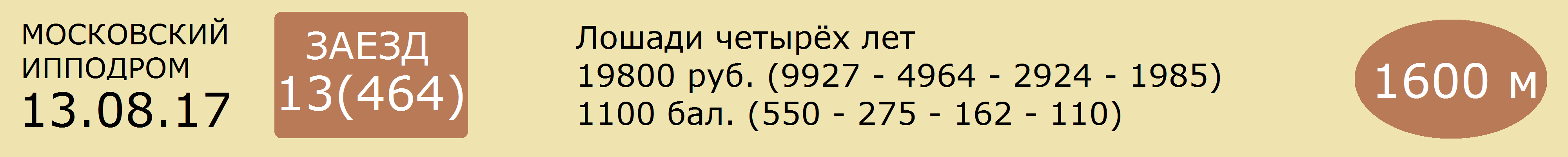 1  ДИНАМИТ  20  рыж.жер.фр. (Сеньор Эмеф - Миами Сан)      М.М.Улитина (р.во Франции)      2.05,2      [365дн. 9: 0 2 2 0]     6 т/о   2к М.А.ХОРЕВА  [365дн. 51: 0 10 11]30.07.17  424  2.06,3(2)           М.А.Хорева                 Чезара 2.06,1 - Динамит - Вольница Лок15.07.17  382  2.05,2(5)           М.А.Хорева                 Репортер 2.03,5 - Гималай - Виндзор Лок08.07.17  360  2.10,9(2)           М.А.Хорева                 Дивная Лок 2.10,9 - Динамит - Геркулес Лок18.06.17  300  2.07,3(8)кв.      М.А.Хорева03.06.17  274  2.11,4(8)кв.      М.А.Хорева______________________________________________________________________________________2  АРХЫЗ  75 - гн.жер.рус. (Зугин - Артемида)      В.М.Пупко (р.в ООО "Злынский конезавод")      2.05,0      [365дн. 14: 1 2 2 1]    1 т/о   Мн В.М.ПУПКО  [365дн. 133: 16 15 19]23.07.17  408  2.06,0(7)           В.М.Пупко                   Кардамон 2.04,2 - Лаэрт - Дивная Лок25.06.17  328  2.05,0(6)           В.М.Пупко                   Сталкер Лок 2.01,2 - Камелот - Госпожа Син03.06.17  279  2.07,0(3)           В.М.Пупко                   Марс 2.05,1 - Элегия - Архыз01.05.17  197  2.08,2(9)           В.М.Пупко                   Сол Мей 2.02,0 - Марс - Компетенция26.03.17  125  2.09,8(6)           В.М.Пупко                   Полководец 2.08,2 - Лафит - Мастак______________________________________________________________________________________3  ЧЕЗАРА  11  гн.коб.рус. (Зугин - Черногорка)      ООО "Злынский конезавод" (в аренде у Е.В.Руднева)      2.02,4      [365дн. 19: 2 1 3 4]    24 т/о  2к В.Ф.КУЛЫГИН  [365дн. 126: 8 19 14]30.07.17  424  2.06,1(1)           В.Ф.Кулыгин               Чезара 2.06,1 - Динамит - Вольница Лок15.07.17  385  2.02,4(4)           В.Ф.Кулыгин               Грегори Дрим 1.59,5 - Фэймос Гроенхоф - Уловка Лок02.07.17  350  съех.                  Е.В.Руднев                 Камелот 2.03,7 - Чарльстон Лок - Граммофон02.07.17  345  2.19,9(9)           Е.В.Руднев                 Визбург Лок 2.01,8 - Граммофон - Виртуозная Лок17.06.17  293  2.07,5(6)           М.А.Хорева                 Геркулес Лок 2.06,7 - Элегия - Камелот______________________________________________________________________________________4  ДЖЕНТРИ ХОЛЛ  25  гн.жер.ам. (Дьюичитамнхау - Джеминай Холл)      Е.И.Кочетковой (р.в США)      2.03,4      [365дн. 7: 0 1 0 4]     15 т/о  2к С.Е.ТРУФАНОВ  [365дн. 97: 15 16 15]30.07.17  424  2.06,9(4)           С.Е.Труфанов             Чезара 2.06,1 - Динамит - Вольница Лок15.07.17  385  2.03,4(6)           С.Е.Труфанов             Грегори Дрим 1.59,5 - Фэймос Гроенхоф - Уловка Лок01.07.17  332  2.06,6(3)кв.      С.Е.Труфанов18.06.17  300  2.06,7(7)кв.      С.Е.Труфанов03.06.17  274  2.07,5(3)кв.      С.Е.Труфанов______________________________________________________________________________________5  ЧИНАРА  75  гн.коб.рус. (Ноктейл Де Сейя - Черника)      Д.Г.Татевосяна и Е.А.Сабитовой ( р. в ООО "Троицкое" )      2.04,4      [365дн. 19: 1 1 2 2]    9 т/о   2к Е.А.САБИТОВА  [365дн. 17: 1 1 2]01.07.17  332  2.10,9(6)кв.      Е.А.Сабитова18.06.17  311  2.06,7(8)           Е.А.Сабитова             Прованс Лок 2.04,5 - Виндзор Лок - Новая Любовь21.05.17  242  2.07,0(5)           Е.А.Сабитова             Эпос Лок 2.02,2 - Виртуозная Лок - Визбург Лок16.04.17  168  2.10,1(5)           Е.А.Сабитова             Прованс Лок 2.08,4 - Сталкер Лок - Виртуозная Лок02.04.17  141  2.11,1(2)           Е.А.Сабитова             Гималай 2.10,9 - Чинара - Румпель______________________________________________________________________________________6  ГРЕГОРИ ДРИМ  2.15  кар.коб.ам. (Янки Глайд - Ин Ту Ми)      ОАО ПКЗ им. В.И.Чапаева (в аренде у А.Е.Калиненкова)      1.59,5      [365дн. 15: 1 4 4 1]    22 т/о  Мн В.В.ПЕТРОВ  [365дн. 73: 11 14 8]30.07.17  423  2.00,9(5)           В.В.Петров                 Айнека "Ч" 1.59,4 - Элегия - Чизана Лок15.07.17  385  1.59,5(1)           В.В.Петров                 Грегори Дрим 1.59,5 - Фэймос Гроенхоф - Уловка Лок02.07.17  354  снята                                         02.07.17  349  2.04,5(3)           В.В.Петров                 Марс 2.03,8 - Лефорт Син - Грегори Дрим18.06.17  307  2.12,5(11)пр.    В.В.Петров                 Сол Мейк 1.59,8 - Айнека "Ч" - Натан______________________________________________________________________________________7  СТАЛКЕР ЛОК  1.87  гн.жер.фр. (Со Лавли Гел - Серена Холл)      ООО "ФУДХОЛОД" (р. в ЗАО "Конный завод Локотской")      1.59,2      [365дн. 13: 6 1 2 1]    4 т/о   3к А.В.ПОПОВ  [365дн. 51: 5 10 6]16.07.17  387  1.59,2(6)           А.В.Попов                   Айнека "Ч" 1.58,8 - Сол Мейк - Президент Лок02.07.17  354  2.02,1(1)           А.А.Вилкин                 Сталкер Лок 2.02,1 - Лефорт Син - Марс02.07.17  349  2.18,3(6)           А.А.Вилкин                 Марс 2.03,8 - Лефорт Син - Грегори Дрим25.06.17  328  2.01,2(1)           А.В.Попов                   Сталкер Лок 2.01,2 - Камелот - Госпожа Син28.05.17  265  2.00,8(1)           А.А.Вилкин                 Сталкер Лок 2.00,8 - Граммофон - Лефорт Син______________________________________________________________________________________8  ГОСПОЖА СИН  8  гн.коб.ам. (Пасс Гановер - Генетика СИН)      С.И.Найденова(в аренде у В.А.Шеховцова)      2.01,6      [365дн. 14: 1 2 3 4]    31 т/о  1к В.А.ШЕХОВЦОВ  [365дн. 170: 10 17 22]30.07.17  423  2.03,4(9)           В.А.Шеховцов             Айнека "Ч" 1.59,4 - Элегия - Чизана Лок15.07.17  379  2.01,6(4)           В.А.Шеховцов             Натан 2.00,0 - Элегия - Виртуозная Лок02.07.17  351  2.06,0(3)           В.А.Шеховцов             Новая Любовь 2.04,4 - Уловка Лок - Госпожа Син02.07.17  346  2.03,1(2)           В.А.Шеховцов             Айнека "Ч" 2.00,3 - Госпожа Син - Уловка Лок25.06.17  328  2.03,5(3)           В.А.Шеховцов             Сталкер Лок 2.01,2 - Камелот - Госпожа Син______________________________________________________________________________________Прогноз сайта ОБегахФавориты: 7 - 6 - 8(№) Лошадь - Вероятность победы (%)7  СТАЛКЕР ЛОК - 40%,6  ГРЕГОРИ ДРИМ - 35%,8  ГОСПОЖА СИН - 9%,3  ЧЕЗАРА - 7%,1  ДИНАМИТ - 4%,4  ДЖЕНТРИ ХОЛЛ - 3%,2  АРХЫЗ - 1%,5  ЧИНАРА - 1%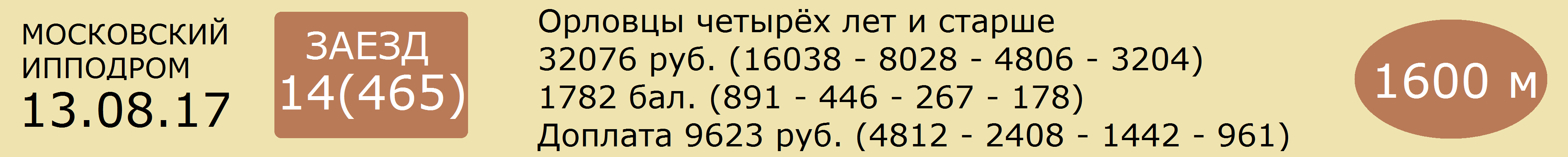 1  ПОЛОСКА  75  гн.коб. (Лакей - Паперть)      Чесменского к-з (в аренде у И.Д.Михайловича)	      2.09,2      [365дн. 13: 0 1 1 3]    7 т/о   1к И.Д.МИХАЙЛОВИЧ  [365дн. 121: 1 11 17]22.07.17  395  2.09,2(4)           И.Д.Михайлович         Парча 2.07,8 - Полонез - Припевка09.07.17  369  3.24,6(5)           И.Д.Михайлович         Парча 3.22,0 - Припевка - Карамбола07.05.17  208  2.10,6(4)           И.Д.Михайлович         Парча 2.09,7 - Карамбола - Отличница09.04.17  153  2.14,9(7)           И.Д.Михайлович         Фламандец 2.12,7 - Арт - Полонез26.03.17  122  2.13,9(3)           И.Д.Михайлович         Фламандец 2.12,5 - Парча - Полоска______________________________________________________________________________________2  ПАФОС  12  св.-гн.жер. р.2011 г.  (Фейерверк - Пасека)      А.В.Шокан (р.в ОАО "Московский конзавод N1")	      2.05,0      [365дн. 4: 0 2 0 0]     25 т/о  2к С.Д.ГАВРИЛОВ  [365дн. 83: 2 6 11]05.08.17  432  2.06,0(2)           С.Д.Гаврилов             Крещатик 2.04,6 - Пафос - Лирик08.07.17  361  снят                        24.06.17  318  2.06,3(2)           Т.Р.Шокан                   Лектор 2.06,2 - Пафос - Лирик04.06.17  291  2.07,9(8)           С.Д.Гаврилов             Крикет 2.04,0 - Оригинал - Бруклин27.05.17  258  2.13,6(12)          Т.Р.Шокан                   Крещатик 2.03,8 - Папоротник - Покой______________________________________________________________________________________3  КРЕЩАТИК  2  сер.жер. (Куплет - Куманика)      ООО "ФУДХОЛОД" (р.в ОАО "Московский конный завод №1")	      2.02,8      [365дн. 14: 9 2 1 2]    4 т/о   Мн А.А.ВИЛКИН  [365дн. 133: 57 22 21]05.08.17  432  2.04,6(1)           А.А.Вилкин                 Крещатик 2.04,6 - Пафос - Лирик23.07.17  406  снят                                                    09.07.17  373  3.09,7(2)           А.А.Вилкин                 Повелитель Хан 3.09,0 - Крещатик - Жетон25.06.17  329  2.02,8(4)           А.А.Вилкин                 Крикет 2.01,1 - Финист - Повелитель Хан27.05.17  258  2.03,8(1)           А.А.Вилкин                 Крещатик 2.03,8 - Папоротник - Покой______________________________________________________________________________________4  ПАПОРОТНИК  2.9  вор.жер. р.2011 г. (Каньон - Полоска)      ЗАО "Сельэнергопроект" (р.в ОАО "Конезавод "Новотомниково")      2.03,7      [365дн. 9: 1 3 1 0]     18 т/о  Мн Е.В.ЧЕФРАНОВА  [365дн. 65: 9 12 10]23.07.17  406  2.03,8(2)           Е.В.Чефранова           Оригинал 2.02,8 - Папоротник - Лектор09.07.17  373  3.14,6(6)           Е.В.Чефранова           Повелитель Хан 3.09,0 - Крещатик - Жетон25.06.17  329  2.06,6(8)           Е.В.Чефранова           Крикет 2.01,1 - Финист - Повелитель Хан27.05.17  258  2.04,5(2)           Е.В.Чефранова           Крещатик 2.03,8 - Папоротник - Покой14.05.17  230  2.06,0(6)кв.      Е.В.Чефранова______________________________________________________________________________________0  КРИКЕТ - св.-гн.жер. р. 2009 г. (Куплет - Ковбойка)      В.Я.Панченко (р. в Московском к-з)      2.01,1      [365дн. 18: 13 4 1 0    3 т/о   Мн О.Б.ИСАЕВА  [365дн. 99: 31 21 9]29.07.17  419  2.04,0(1)           О.Б.Исаева                 Крикет 2.04,0 - Колокольчик - Бруклин15.07.17  381  2.06,7(1)           О.Б.Исаева                 Крикет 2.06,7 - Монгол - Кимберлит25.06.17  329  2.01,1(1)           О.Б.Исаева                 Крикет 2.01,1 - Финист - Повелитель Хан04.06.17  291  2.04,0(1)           О.Б.Исаева                 Крикет 2.04,0 - Оригинал - Бруклин01.05.17  195  2.01,1(1)           О.Б.Исаева                 Крикет 2.01,1 - Повелитель Хан - Крещатик______________________________________________________________________________________6  ПОБЕДОНОСЕЦ  20  гн.жер. р. 2012 г. (Боеприпас - Попадья)      ООО «Деметра» (р.у Н.И.Салина)      2.05,4      [365дн. 6: 0 0 0 2]     33 т/о  Мн А.Н.ГОСЬКОВ  [365дн. 31: 3 1 3]05.08.17  432  2.08,5(5)           А.Н.Госьков               Крещатик 2.04,6 - Пафос - Лирик23.07.17  406  2.06,8(6)           А.Н.Госьков               Оригинал 2.02,8 - Папоротник - Лектор09.07.17  373  3.19,8(7)           А.Н.Госьков               Повелитель Хан 3.09,0 - Крещатик - Жетон01.07.17  332  2.07,3(4)кв.      А.Н.Госьков18.06.17  302  2.05,4(4)           А.Н.Госьков               Оригинал 2.02,6 - Финикиец - Боярышник______________________________________________________________________________________7  КОЛОКОЛЬЧИК  2.9  т.-сер.жер.р. 2011 г. (Кунак - Кармен)      ООО "Дюртюлимебель" (р.у К.Н.Мельникова)      2.03,8      [365дн. 21: 7 6 1 1]    2 т/о   Мн Р.А.ГАБДРАШИТОВ  [365дн. 140: 42 26 18]29.07.17  419  2.04,2(2)           Р.А.Габдрашитов       Крикет 2.04,0 - Колокольчик - Бруклин23.07.17  406  съех.                  Р.А.Габдрашитов       Оригинал 2.02,8 - Папоротник - Лектор08.07.17  361  2.09,8(2)           Р.А.Габдрашитов       Оригинал 2.09,5 - Колокольчик - Бридж25.06.17  329  2.03,8(7)           Р.А.Габдрашитов       Крикет 2.01,1 - Финист - Повелитель Хан18.06.17  302  2.07,5(6)           Р.А.Габдрашитов       Оригинал 2.02,6 - Финикиец - Боярышник______________________________________________________________________________________Прогноз сайта ОБегахФавориты: 3 - 4, 7(№) Лошадь - Вероятность победы (%)3  КРЕЩАТИК - 37%,4  ПАПОРОТНИК - 26%,7  КОЛОКОЛЬЧИК - 26%,2  ПАФОС - 6%,6  ПОБЕДОНОСЕЦ - 4%,1  ПОЛОСКА - 1%